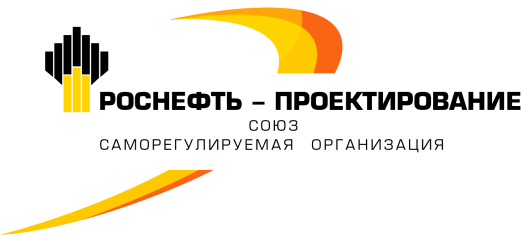 Протокол № 28очередного Общего собрания членов Саморегулируемой организации Союза «Роснефть - Проектирование» ПРЕДСЕДАТЕЛЬСТВУЮЩИЙ: Смышляев Ярослав Николаевич.СЕКРЕТАРЬ: Бугаев Игорь Петрович           Форма проведения очередного Общего собрания – совместное очное присутствие представителей организаций - членов Саморегулируемой организации Союза «Роснефть - Проектирование» (далее по тексту - СРО Союз «РН-Проектирование» или Союз).Присутствовали представители организаций – членов СРО Союза «РН-Проектирование»:Всего членов Союза, в соответствии с реестром, по состоянию на день проведения ОС «10» марта 2022 года –  (Восемьдесят восемь); зарегистрированы представители от 64 (Шестидесяти четырёх) организаций - членов Союза. Полномочия участников ОС от членов Союза проверены, все участники получили материалы ОС, нарушения при регистрации участников не выявлены. Журнал регистрации полномочных представителей организаций – членов Союза, является приложением к настоящему протоколу.ПРИСУТСТВОВАЛ: - Павлов Владимир Анантольевич, куратор Союза, Заместитель Директора департамента ТРиРКНПК ПАО «НК «Роснефть»;- Смышляев Ярослав Николаевич, Председатель Совета Союза, Генеральный директор АО «ИГиРГИ».ПРИГЛАШЕНЫ: Работники Союза: заместитель генерального директора Хавка Николай Николаевич, начальник контрольно-инспекционной группы Орехова Наталья Михайловна.Генеральный директор Союза Бугаев И. П. объявляет об окончании регистрации и о начале работы очередного Общего собрания членов Союза. Начинает ОС вступительным словом; сообщает, что:1)   время открытия ОС - 11 часов 00 минут;2) время начала регистрации представителей организаций – членов                            Союза - 09 часов 00 минут;3) время окончания регистрации представителей организаций – членов                        Союза - 10 часов 55 минут.4) Для участия в ОС «10» марта 2022 года зарегистрировались представители от 64 (Шестидесяти четырех) организаций – членов Союза, что составляет 72 % (Семьдесят два процента) от числа включенных в реестр членов Союза; это соответствует требованию пункта 8.4 Устава Союза для правомочности проведения ОС. РАССМОТРЕНИЕ ПРОЦЕДУРНЫХ ВОПРОСОВ:- О председательствующем на очередном Общем собрании членов Союза.Слушали: Бугаева И.П., который предложил председательствовать на ОС Генеральному директору Союза Бугаеву И.П.Постановили:Согласиться с докладчиком. Поручить Бугаеву И.П. председательствовать на очередном Общем собрании членов Союза «10» марта 2022 года.Голосовали:       «за» - 64 (100%),        «против» - нет,          «воздержалось» - нет.Решение принято.- О секретаре Общего собрания членов Союза Слушали: Бугаева И.П., который предложил избрать секретарем Общего собрания заместителя Генерального директора Союза Хавку Н.Н.Постановили:Избрать секретарем ОС Союза заместителя Генерального директора Союза Хавку Н.Н.Голосовали:       «за» - 64 (100%),        «против» - нет,          «воздержалось» - нет.Решение принято.- О счетной комиссии.Слушали: Бугаева И.П., который пояснил делегатам, что необходимо избрать Счетную комиссию и предложил следующих членов счётной комиссии: 1. Кузьмина И.В. – ООО «Глобал Марин Дизайн»;2.  Орехову Н.М. – от СРО Союза «РН-Проектирование».	Постановили:Избрать счетную комиссию в следующем составе:1. Кузьмин И.В. – ООО «Глобал Марин Дизайн»;2.  Орехова Н.М. – от СРО Союза «РН-Проектирование».Голосовали:       «за» - 64 (100%),        «против» - нет,          «воздержалось» - нет.Решение принято.- О регламенте проведения ОС.Слушали: Бугаева И.П., который предложил присутствующим утвердить регламент проведения ОС. Постановили:Установить время для каждого докладчика - не более 7 минут, для выступающих в прениях - не более 5 минут, для отвечающих на вопросы – не более 5 минут. Общее собрание провести за 2 часа.Голосовали:       «за» - 64 (100%),        «против» - нет,          «воздержалось» - нет.Решение принято.- О решениях счетной комиссии.Слушали:	Члена счетной комиссии Хавку Н.Н. Постановили:	Утвердить протокол счетной комиссии об избрании Председателя Счетной комиссии, в соответствии с которым:Председателем счетной комиссии избран Кузьмин И.В.Голосовали:       «за» - 64 (100%),        «против» - нет,          «воздержалось» - нет.Решение принято.РАССМОТРЕНИЕ ВОПРОСОВ ПОВЕСТКИ ДНЯСлушали:	Бугаева И.П., который представил Общему собранию предварительную повестку дня. 	Замечаний и предложений по изменению повестки дня не поступило.Постановили:	Утвердить повестку дня очередного Общего собрания 10 марта 2022 года, состоящую из 5 (Пяти) вопросов:1. Об отчете Генерального директора Союза за 2021 год.2. Об отчете Совета Союза за 2021 год.3. Об утверждении сметы доходов-расходов Союза на 2021 год.4. О работе Союза по вопросам технического регулирования.5. Разное.         	Голосовали:       «за» - 64 (100%),        «против» - нет,          «воздержалось» - нет.Решение принято.- О форме голосования по утвержденной повестке дня.Слушали: Хавку Н. Н., который пояснил, что в соответствии с требованиями Градостроительного кодекса Российской Федерации и Устава Союза, решения по всем вопросам повестки дня принимаются путем открытого голосования. Решения по всем вопросам считаются принятыми, если за их принятие проголосовало не менее 2/3 от числа членов Союза, присутствующих на собрании, за исключением 4-го вопроса, решение по которому принимается простым большинством голосов. Делегатам разъясняется, что лица, голосующие против принятия решения, вправе требовать в ходе проведения ОС о внесении в протокол наименования организации – члена Союза, голосовавшего против принятия решения.Постановили:Принять открытую форму голосования по всем вопросам повестки дня, в соответствии с требованиями Градостроительного кодекса Российской Федерации и Устава Союза.	Решения по всем вопросам считать принятыми, если за их принятие проголосует не менее 2/3 от числа членов Союза, присутствующих на собрании, за исключением 4-го вопроса, решение по которому принимается простым большинством голосов представителей членов Союза, присутствующих на Общем собрании Союза.	Принять к сведению разъяснение о наличии права внесения по заявлению участника ОС в протокол ОС наименования организации – члена Союза, представитель от которой голосовал против принятия решения. Голосовали:       «за» - 64 (100%),        «против» - нет,          «воздержалось» - нет.Решение принято.РАССМОТРЕНИЕ ВОПРОСОВ ПОВЕСТКИ ДНЯ1. По первому вопросу повестки дня: Отчет Генерального директора Союза о результатах работы и финансово-хозяйственной деятельности Союза за 2021 год.Слушали: Генерального директора Союза Бугаева И.П., который сообщил делегатам, что деятельность Союза в 2021 году велась в полном соответствии с действующим законодательством. Доложил итоги работы за 2021 год. Также представил аудиторское заключение ООО «Имидж Контакт Аудит» о работе Союза за 2021 год.Постановили:1. Утвердить отчет Генерального директора Союза о работе за 2021 год;2. Утвердить аудиторское заключение ООО «Имидж Контакт Аудит» о работе Союза за 2021 год.Голосовали:       «за» - 64 (100%),        «против» - нет,          «воздержалось» - нет.Решение принято.2. По второму вопросу повестки дня: Отчет Совета Союза о работе за 2021 год.Слушали: Председателя Совета Союза Смышляева Я.Н., который сообщил делегатам о об итогах деятельности Совета Союза за 2021 год.Постановили:Утвердить Отчёт Совета Союза о работе за 2021 год.Голосовали:       «за» - 64 (100%),        «против» - нет,          «воздержалось» - нет.Решение принято.3. По третьему вопросу повестки дня: Об утверждении сметы доходов-расходов Союза на 2022 год.Слушали: Генерального директора Союза Бугаева И.П., который доложил присутствующим проект сметы доходов-расходов на 2022 год, пояснив отдельные её статьи. Постановили: Утвердить предложенную смету доходов-расходов Союза на 2022 год.Голосовали:       «за» - 64 (100%),        «против» - нет,          «воздержалось» - нет.Решение принято.4. По четвертому вопросу повестки дня: О работе Союза по вопросам технического регулирования.Слушали: заместителя Генерального директора Союза, Хавку Н.Н., который ознакомил Общее собрание с итогами работы совместной рабочей группы Союза. Пояснил, что такая деятельность входит в приоритетные направления Союза и огласил перечень документов, разработка которых одобрена Советом Союза на 2022 год. Ответил на вопросы участников ОС.Замечаний и предложений не поступило.Постановили:1. Согласиться с необходимость продолжения работы по стандартизации и утвердить Совету Союза стандарты для разработки в 2022 году, согласно выделенных средств в смете доходов-расходов на 2022 год;  2. Генеральному директору Союза совместно с Советом Союза осуществить все необходимые действия, направленные на заключение договоров по разработке выше указанных систем стандартов с исполнителем, в пределах утвержденной сметы доходов-расходов на 2022 год, а также принять меры по доведению информации до Совета Союза, в целях осуществления контроля исполнения.Голосовали:       «за» - 64 (100%),        «против» - нет,          «воздержалось» - нет.Решение принято.5. По пятому вопросу повестки дня: Разное.Слушали: заместителя генерального директора Союза Хавку Н.Н., который доложил:- Информацию по проведенным проверкам деятельности членов Союза в 2021 году; - Информацию о выбывших членах Союза в 2021 году.    Слушали: представителя АО «Сызранский нефтеперерабатывающий завод» Новичкова В.Г. по вопросу: «Виды работ в проектировании и сроки их выполнения».	Постановили:    Принять к сведению информацию.    По вопросу «Виды работ в проектировании и сроки их выполнения» инициировать работу и совместно с АО «СНПЗ» предложить пути решения сложившейся ситуации.Голосовали:       «за» - 64 (100%),        «против» - нет,          «воздержалось» - нет.Решение принято.Бугаев И. П.: Вопросы повестки дня исчерпаны. Есть ли замечания по ведению Общего собрания, возражения, предложения? – Не поступило.Бугаев И. П.: Общее собрание объявляется закрытым.Время закрытия очередного Общего собрания членов СРО Союза «РН-Проектирование» 12 часов 30 минут 10.03.2022 г.Приложения: на ___ лист__ в одном экземпляре.          Председательствующий:		                                         И. П. БугаевСекретарь:                                                                                  Н. Н. ХавкаМесто проведения: Большая Якиманка, дом 33/13 строение 2, г. Москва, РФДата проведения: «10» марта 2022г.Основание: Решение Совета от 08.02.2022                      (протокол от 08.02.2022 № 01/22)№Наименование организацииРеестр№ИННФИО делегатаДействовал на основании1ООО «СамараНИПИнефть»26316058992Бугаев И.П.Доверенность2 ОАО «ВНИПИнефть»107701007624Максимова А.В.Доверенность3АО «ТомскНИПИнефть»157021049088Бугаев И.П.Доверенность4 АО «Самаранефтехимпроект»196316012356Бугаев И.П.Доверенность5ООО «СахалинНИПИ нефти и газа»226501156659Павлов В.А.Доверенность6АО  «АНХП»323801000449Бугаев И.П.Доверенность7ООО «НК «Роснефть» - НТЦ»442310095895Павлов В.А.Доверенность8 ЗАО «ИННЦ»451831100768Павлов В.А.Доверенность9 АО «Куйбышевский Нефтеперерабатывающий Завод»496314006396Бугаев И.П.Доверенность10 АО «Ачинский Нефтеперерабатывающий Завод Восточной Нефтяной Компании»652443000518Кустов П.В.Доверенность11АО  «Новокуйбышевский Нефтеперерабатывающий Завод»666330000553Мысиков С.В.Доверенность12ООО «РН-Комсомольский НПЗ» 702703032881Павлов В.А.Доверенность13ООО «РН-КрасноярскНИПИнефть»872465214545Павлов В.А.Доверенность14ООО «Кынско-Часельское нефтегаз»897705856587Павлов В.А.Доверенность15АО «Рязанская Нефтеперерабатывающая Компания»906227007322Рубцов П.В.Доверенность16ООО «РН–Туапсинский НПЗ»972365004375Бугаев И.П.Доверенность17ПАО «Гипротюменнефтегаз»987202017289Павлов В.А.Доверенность18ООО «ТННЦ»1007202157173Павлов В.А.Доверенность19ООО «РН-БашНИПИнефть»1020278127289Павлов В.А.Доверенность20ОАО «Удмуртнефть»1031831034040Павлов В.А.Доверенность21ООО «РН-Пурнефтегаз»1048913006455Павлов В.А.Доверенность22АО «Томскнефть» ВНК»1057022000310Бугаев И.П.Доверенность23ООО «РН-Северная нефть»1061106019518Бугаев И.П.Доверенность24ООО «Элком+»67019013550Бугаев И.П.Доверенность25АО «РН-Няганьнефтегаз»1138610010727Бугаев И.П.Доверенность26ООО «РН-Юганскнефтегаз»1158604035473Павлов В.А.Доверенность27АО «Верхнечонскнефтегаз»1163808079367Павлов В.А.Доверенность28АО «ВНИКТИнефтехимоборудование»1173442014492Бугаев И.П.Доверенность29ОАО «Грознефтегаз»1182020003571Бугаев И.П.Доверенность30 АО «Нефтегорский газоперерабатывающий завод»1196377005317Павлов В.А.Доверенность31ПАО «Славнефть-ЯНОС»1207601001107Бугаев И.П.Доверенность32ООО «Таас-Юрях Нефтегазодобыча»1211433015633Бугаев И.П.Доверенность33ООО «РН-Морской терминал Находка»1222508070844Бугаев И.П.Доверенность34АО «Самаранефтегаз»1246315229162Павлов В.А.Доверенность35АО «Отрадненский ГПЗ»1296340005960Бугаев И.П.Доверенность36АО «Тюменнефтегаз»1307202027216Исмагилов М.Н.Доверенность37ООО  «ИС-Проект»535914017302Бугаев И.П.Доверенность38АО  «ЭлеСи»37021004633Бугаев И.П.Доверенность39ООО «Сахалинские Нефтегазовые Технологии»96501203041Павлов В.А.Доверенность40ЗАО «Стройинжениринг»262310082600Павлов В.А.Доверенность41 ООО НИПиППД «Недра»175902100242Павлов В.А.Доверенность42 АО «ИркутскНИИхиммаш»183812010128Павлов В.А.Доверенность43ООО «СЕВЕРГЕОСТРОЙ»238602231426Павлов В.А.Доверенность44 ЗАО «ТМ-Сервис»376315375452Бугаев И.П.Доверенность45ООО «ПРОЕКТМОНТАЖЮГ»402308109283Бугаев И.П.Доверенность46ООО «РН-Аэро»1367705843041Плиев С.Б.Доверенность47ООО «Нефтепромавтоматика»550274908210Павлов В.А.Доверенность48ЗАО «АйСиТи Автоматизация»626316014829Германский А.П.Доверенность49ООО «Трансэнергострой»527723742960Павлов В.А.Доверенность50ООО «Глобал Марин Дизайн»717728777910Кузьмин И.В.Доверенность51ООО «ГТСпроект»772315175216Павлов В.А.Доверенность52Общество с ограниченной ответственностью «Индустриальные системы автоматики»805504022980Бугаев И.П.Доверенность53ООО «ИНСТИТУТ ЮЖНИИГИПРОГАЗ»886163157930Павлов В.А.Доверенность54ООО «ПИУЦ «Сапфир»1387802261673Бугаев И.П.Доверенность55ООО «Северо-Кавказский Институт Проектирования»1082309119598Павлов В.А.Доверенность56ООО «Промышленный консалтинг»1097202245831Бугаев И.П.Доверенность57ООО «Уралгеопроект»1254501174492Бугаев И.П.Доверенность58ООО «СГП-ЭКО»1354205138751Павлов В.А.Доверенность59ООО ДПИ «Востокпроектверфь»1332536207610Павлов В.А.Доверенность60АО «Сызранский нефтеперерабатывающий завод»516325004584Новичков В.Г.Доверенность61ООО «Арктический Научный Центр»1327842462369Болдырев М.Л.Устав62ООО «НЕФТЕГАЗПРОЕКТ»482634048800Павлов В.А.Доверенность63ООО «Актант Инжиниринг»1016319724986Бугаев И.П.Доверенность64ООО «НИЦ ФОРС»586316014829Бугаев И.П.Доверенность